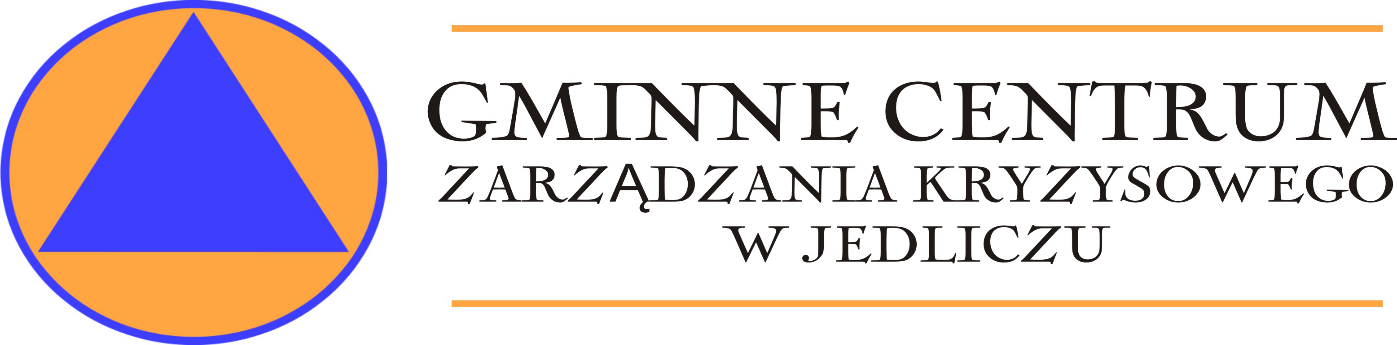 Jak się zachować w czasie wichur i burz……W mieszkaniu i domu należy zamknąć wszystkie okna, na balkonie, tarasie i podwórku zabezpieczyć znajdujące się tam przedmioty.Wyłączyć wszelki sprzęt elektryczny,Nie rozmawiać przez telefon komórkowy na otwartej przestrzeni, 
a najlepiej go wyłączyć, gdyż włączony wytwarza pole elektromagnetyczne, które może przyciągnąć pioruny.W czasie burzy lepiej zatrzymać samochód w bezpiecznym miejscu 
i przeczekać.Burzom towarzyszy często silny wiatr - nie należy więc parkować pod drzewami, rusztowaniami, reklamami, stalowymi konstrukcjami, 
a szczególnie słupami energetycznymi.Burzę najlepiej przeczekać w domu. Jeśli natomiast zastanie nas na otwartej przestrzeni - nie należy biec i chować się pod pojedynczymi wysokimi drzewami, słupami itp.Jeżeli przeczekujemy burzę pod budynkiem, należy uważać, by nie oprzeć się o instalację odgromową (piorunochron).Przebywanie w wodzie podczas burzy (w kajaku, łódce czy też kąpiąc się) jest bardzo niebezpieczne. Każda „wypukłość" na wodzie przyciąga pioruny, dlatego gdy widzimy nadciągające ciemne chmury, należy jak najszybciej udać się w kierunku brzegu.Przebywając w górach podczas burzy, należy: unikać zagłębień terenu,usiąść ze złączonymi nogami na plecaku bez metalowych elementów lub karimacie, co izoluje od ziemi, a tym samym chroni przed rozchodzącymi się po niej od pioruna ładunkami elektrycznymi,zejść ok. 100 m poniżej grzbietu, na jego zawietrzną stronę - jest ona najmniej narażona na uderzenia piorunów,nie kłaść się.